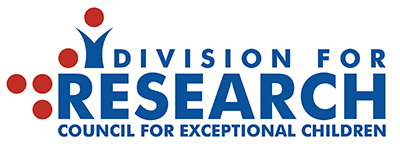 CALL FOR NOMINATIONS FOR 2019 DR AWARDSThe CEC Division for Research invites nominations for its 2019 Research Awards program. The deadline for all award nominations/self-nominations is September 15, 2018.  Please email all materials to the appropriate committee Chairperson, identified below. Further information on each award can be found at: http://www.cecdr.org. 

1. Kauffman-Hallahan-Pullen Distinguished Researcher Award 
2. Distinguished Early Career Research Award
3. Early Career Publication Award
4. Student Research Awards2019 Kauffman-Hallahan-Pullen Distinguished Researcher Award

In recognition of the critical importance of research in special education that has a meaningful impact on the field, the Division for Research seeks nominations for the 2019 Kauffman-Hallahan-Pullen Distinguished Researcher Award. This award recognizes individuals or research teams whose research has resulted in more effective services or education for exceptional individuals. Recipients of this award are recognized for both the creation of a research base and the work done to translate this research into practice. Thus, the recognized work may include, but is not limited to, research articles, paper series, monographs, professional development activities, book chapters, and/or books. The Kauffman-Hallahan-Pullen Distinguished Researcher Award is funded through earnings of the Handbook of Special Education, edited by James Kauffman, Daniel Hallahan, and Paige Pullen and published by Routledge. The award, co-sponsored by Routledge Press, includes $1,000 to be presented at the DR reception at the 2019 CEC Annual Convention. Nominations are sought across all areas of Special Education as well as all forms of research methodology. Previous recipients include Hill Walker, Lynn and Doug Fuchs, Mary Brownell, Karen R. Harris and Steve Graham, Rob Horner, Kathleen Lane, and Naomi Zigmond. 

To submit a nomination/self-nomination for this award, email each of the following, by September 15, 2018, to the address of this award Chair below:

1. A letter of nomination, NO LONGER THAN 3 pages, addressing each of the following:
*the research base(s) to which the individual or team has made substantial contributions, 
*the efforts undertaken by the individual or team to translate this research to practice, and 
*the impact of the research on policy, practice, or both.

2. A complete and current vitae for the nominee or each team member

3. Names, email addresses, and phone numbers of up to five references familiar with the nominee's work.

Dr. Clay Keller, Chair
CEC-DR Kauffman-Hallahan-Pullen Distinguished Research Award Committee keller.clay@gmail.com
2019 Distinguished Early Career Research Award

In recognition of the critical role of research to both current practice in and the future of the field of Special Education, the Division for Research seeks nominations for the 2019 Distinguished Early Career Research Award. This award recognizes individuals who have made outstanding scientific contributions in special education, in basic and/or applied research, within the first 10 years following receipt of the doctoral degree. Nominations are sought across all areas of Special Education as well as all forms of research methodology. For the 2019 award, nominations of individuals who received their doctoral degree in 2008 or later are sought. The award, co- sponsored by the Hammill Institute on Disabilities, includes $1,000 presented at the DR reception at the 2019 CEC Annual Convention and an invited presentation at CEC the following year. Previous recipients of this award include: Alexandra Trout, Jeanne Wanzek, Michael Wehmeyer, Ron Nelson, Patricia Mathes, Rollanda O’Connor, Batya Elbaum, Terrance Scott, Kathleen Lane, Frank Symons, Bryan Cook, Michael Coyne, Erik Carter, Stephanie Al Otaiba, Linda Mason, Kristen McMaster, Paul Morgan, Brian Boyd, Erin Barton, Christopher Lemons, and Sarah Powell. 

To submit a nomination/self-nomination for this award, email a copy of each of the following by September 15, 2018, to the address of the Chair of this award below:

1. A letter of nomination, NO LONGER THAN 3 pages, addressing each of the following as appropriate: 
*the general theme(s) of the nominee's research 
*important theoretical contributions attributable to the nominee 
*critical research findings 
*degree to which the nominee's work has influenced the work of others both within and outside the field of Special Education, in the areas of practice, teacher preparation, and future research 
*the extent to which the nominee has mentored students or others in research in Special Education

2. The nominee’s complete and current vitae

3. No more than five representative reprints; the emphasis here is to be on primary reports of research, as opposed to books or chapters

4. Names, email addresses, and phone numbers of up to five references familiar with the nominee's work.

Dr. Ron Nelson, Chair
CEC-DR Distinguished Early Career Research Award Committee
nelson@unl.edu
2019 Early Career Publication AwardThe Early Career Publication Award recognizes an outstanding research publication by an individual within five years after completing the doctorate; thus, nominees must have completed the doctorate in 2013 or later and the article under consideration must have been published since 2013. The person nominated must be sole or first author of the article. The article must be published in a peer-refereed journal prior to the deadline (i.e., "in press" papers will not be considered; submit after publication). The article must be a primary research report (reflecting any research methodology), a meta-analysis, or a research review. It may not be a chapter, theoretical paper, or position or issue article. Nominations are sought across all areas of Special Education as well as all forms of research methodology. 

The committee will initially review all articles submitted and create a short list. Evaluations may be solicited from appropriate scholars in the field based on the topics investigated in the articles constituting the short list. Feedback from these scholars to the subcommittee will be considered and a final decision reached on the recipient(s). The Early Career Publication Award will be presented at the DR Reception at the 2019 Annual CEC Convention. Previous award winners include: Sharlene Kiuhara, Allison Bruhn, Chris Lemons, Andrew Wiley, Sarah Powell, Brian Reichow, Karrie Shogren, Ya-Yu Lo, Andrew Roach, Terry Scott, Wendy Murawski, Margaret Beebe-Frankenberger, Alexandra Hollo, Robin Ennis, and Justin Garwood. 

To submit a nomination/self-nomination for this award, email each of the following by September 15, 2018, to the address of the Chair of this award below:

1. A copy of the article being submitted for recognition. If the article submitted has multiple authors, the contributions of the nominee to the publication should be clearly identified. 

2. A letter of nomination, NO LONGER THAN 3 PAGES, providing an assessment of the article, including: 
*identifying the research method
*the quality of the research
*how the study extends the knowledge base, and 
*the impact of the publication 

3. A complete and current vitae for the nominee

Dr. Timothy Landrum, Chair 
CEC-DR Early Career Publication Award Committee
t.landrum@louisville.edu
2019 Student Research Awards

The DR Student Research Award program recognizes high-quality research across multiple research methodologies conducted by students in the course of their undergraduate or graduate special education training program. The Division makes up to four such awards annually, with one award presented in each of up to four areas of research designs or methodologies: qualitative, single-subject, quantitative, and mixed-methods. No award will be given in any research methodology area if an exemplary, high-quality research study is not submitted; thus, there may be fewer than four awards presented in any given year. Nominations are sought across all areas of special education services. The awardee in each research method area will receive a $200 award and a certificate to be presented at the DR Business Meeting at the 2019 Annual CEC Convention. 

The following criteria must be met in each area. a. The nominated student must be the sole or first author of the nominated manuscript and the research study must represent the student’s intellectual work. 
b. The nominated research study must have been conceptualized and conducted while the first author was a student. 
c. The nominated study must not be in press at the time of submission nor have been published prior to submission for the award. 
d. The nominated manuscript must not exceed 50 double-spaced pages, not including tables and references. Manuscripts should be formatted according to current APA guidelines. 
e. Independent of the methodological area in which the manuscript is submitted, research studies nominated must adhere to standards for high-quality research advocated for in the field of special education and by the Division for Research. Detailed quality indicators of high-quality research for quantitative, qualitative, and single-subject design studies can be found in the Winter 2005 special issue of Exceptional Children, Volume 71(2), edited by Odom et al. Detailed quality indicators of high-quality research for mixed-methods studies can be found in Klingner and Boardman (2011) and Leech and Onwuegbuzie (2010). Applicants are referred to these references for guidance. Please note that the “quantitative” category for this award includes group experimental and quasi-experimental designs (Gersten et al., 2005) and correlational designs (Thompson, Diamond, McWilliam, Snyder, & Snyder, 2005). 

To submit a nomination/self-nomination for this award, email the following to the address of the Chair by September 15, 2018: 

a. A copy of the paper being submitted for recognition. If the article submitted has multiple authors, the contributions of the nominee to the publication should be clearly identified.
b. A letter of nomination, NO LONGER THAN 1 PAGE, including:
*the title and methodological area in which the research is being submitted for consideration
*written assurance that the research was conceptualized and conducted by the nominee while the nominee was a student, and has not been accepted for publication; and
*all current contact information (name, title, position, affiliation, address, telephone number, email address) for the nominator and the nominee.

Dr. Kimberly Vannest, Co-Chair
CEC-DR Student Award Committee
kvannest@tamu.edu
References
Gersten, R., Fuchs., L.S., Compton, D., Coyne, M., Greenwood, C., & Innocenti, M.S. (2005). Quality indicators for group experimental and quasi-experimental research in special education. Exceptional Children, 71(2), 149-164.Klingner, J. K., & Boardman, A.G. (2011). Addressing the “research gap” in special education through mixed methods. Learning Disability Quarterly, 34(3), 208-218.

Leech, N. L., & Onwuegbuzie, A.J. (2010). Guidelines for conducting and reporting mixed research in the field of counseling and beyond. Journal of Counseling and Development,88, 61-69.

Odom, S. L., Bratlinger, E., Gersten, R., Horner, R. H., Thompson, B. & Harris, K. R. (2005). Research in special education: Scientific methods and evidence-based practices.  Exceptional Children, 71(2), 137-148.

Thompson, B., Diamond, K.E., McWilliam, R., Snyder, P., & Snyder, S.W. (2005). Evaluating the quality of evidence from correlational research for evidence-based practice. Exceptional Children, 71(2), 181-194.